PENGESAHAN ARTIKELNama	: YUNI AFRIANISNIM	: 25000117120018Judul ArtikelANALISIS PENINGKATAN STANDAR PELAYANAN MINIMAL PADA USIA PENDIDIKAN DASAR SELAMA PANDEMI COVID-19 DI PUSKESMAS ANDALAS KOTA PADANGHasil Penelitian Skripsi (Artikel) ini telah direviu dan diuji oleh Tim Penguji Hasil Penelitian Skripsi (Artikel) Fakultas Kesehatan Masyarakat Universitas Diponegoro Semarang pada tanggal 20 Agustus 2021 dan telah diperbaiki sesuai dengan masukan Tim Penguji.Semarang, 2 September 2021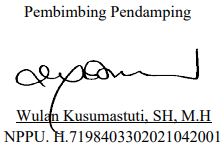 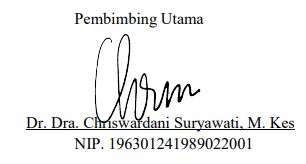 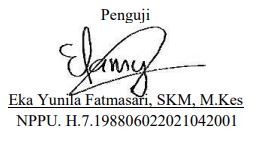 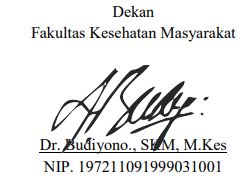 